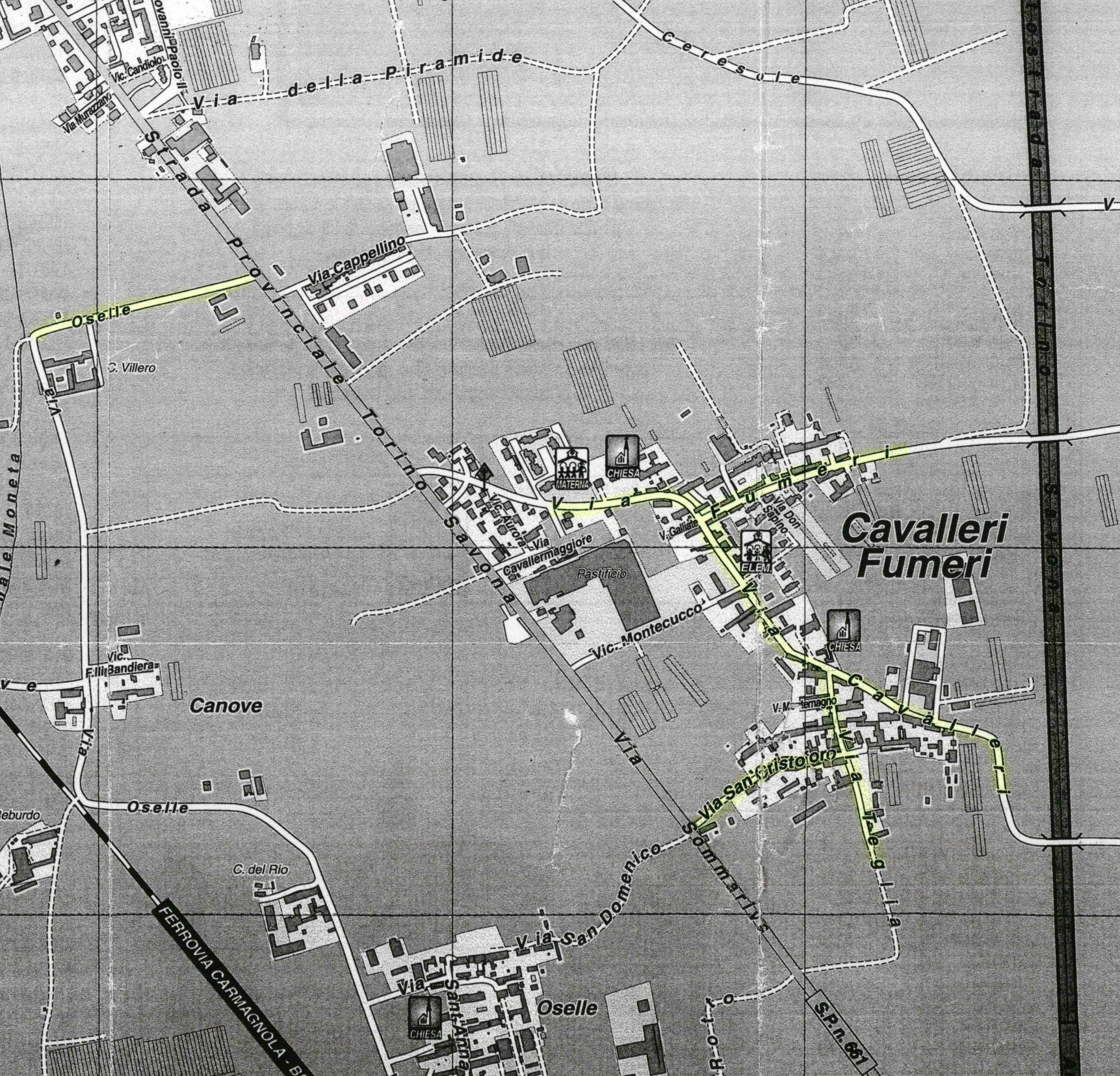 SPAZZAMENTO MANUALEAREA BLU ZONA 1SPAZZAMENTO MANUALEAREA BLU ZONA 1SPAZZAMENTO MANUALEAREA BLU ZONA 1SPAZZAMENTO MANUALEAREA BLU ZONA 1SPAZZAMENTO MANUALEAREA BLU ZONA 1SPAZZAMENTO MANUALEAREA BLU ZONA 112/BLU Lunghezza ZONA 1Via Cavalleri12/blu           263,30          1,00 Via Cavalleri12/blu           258,26          1,00 Via Cavalleri12/blu           130,21          1,00 Via Fumeri12/blu           250,84          1,00 Via Fumeri12/blu           253,99          1,00 Via Fumeri12/blu             53,66          1,00 Via Fumeri12/blu           206,36          1,00 Via Fumeri12/blu           172,51          1,00 Via Oselle12/blu           143,17          1,00 Via Oselle12/blu           261,23          1,00 Via S. Cristoforo12/blu           253,55          1,00 Via S. Cristoforo12/blu             53,92          1,00 Via Teglia12/blu           260,06          1,00 Via Teglia12/blu             51,21          1,00 